Lora recently got tired of interacting with humans and decided to start a new life with her dogs far away from society. She now wants to surround her newly-built house with a fence, to be sure that no intruders will bother her.We can represent Lora’s house as a single point with coordinates (0, 0). Near Lora’s house are several poles, which we can also represent by integer coordinates. Lora can connect two poles with a fence along a straight line. She now wants to connect some pairs of poles in such a way that the poles and their connections form a convex polygon with minimal area, such that Lora’s house is strictly inside it.Your task is to write a program, that computes the minimal possible area of such convex polygon. To make things easier, you should print an integer – the area of the polygon multiplied by 2 (it is guaranteed that the area multiplied by 2 will be an integer).Note: The connection of two poles cannot go straight through Lora’s house!InputThe first line of the file fence.in contains a single integer N – the amount of poles near Lora’s house. The following N lines describe the poles. The i-th of those lines contains a pair of space-separated integers Xi and Yi – the coordinates of the i-th pole.OutputIn the output file fence.out print a single integer – the minimum area of such convex polygon, multiplied by 2.Constraints3 ≤ N ≤ 400-106 ≤ Xi,Yi ≤ 106Time limit: 1.0 secMemory limit: 256 MBExample test	ClarificationsThe solutions of the sample tests are as follows (the poles are marked with red dots and Lora’s house with a blue square):Sample case 1 (area=3):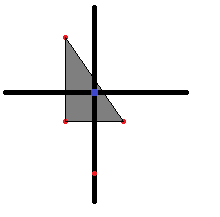 Sample case 2 (area=3):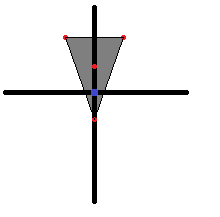 Sample case 3 (area=8):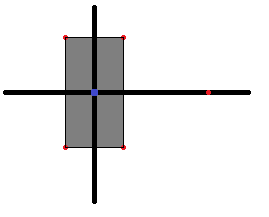 Input (fence.in)Output (fence.out)4-1 2-1 -11 -10 -364-1 21 20 10 -165-1 21 2-1 -21 -24 016